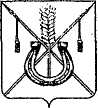 АДМИНИСТРАЦИЯ КОРЕНОВСКОГО ГОРОДСКОГО ПОСЕЛЕНИЯКОРЕНОВСКОГО РАЙОНАПОСТАНОВЛЕНИЕот 22.01.2015   		                                                  			  № 44г. Кореновск О внесении изменения в постановление администрацииКореновского городского поселения Кореновского районаот 10 июля 2014 года № 625 «О формировании фонда капитального ремонта многоквартирных домов, расположенных на территорииКореновского городского поселения Кореновского районана счёте некоммерческой организации «Краснодарский краевойфонд капитального ремонта многоквартирных домов»В соответствии с пунктом 7 статьи 170 Жилищного кодекса Российской Федерации, законом Краснодарского края от 01 июля 2013 года № 2735 «Об организации проведения капитального ремонта общего имущества в многоквартирных домах, расположенных на территории Краснодарского края», администрация Кореновского городского поселения Кореновского района             п о с т а н о в л я е т:1. Внести в постановление администрации Кореновского городского поселения Кореновского района от 10 июля 2014 года № 625 «О формировании фонда капитального ремонта многоквартирных домов, расположенных на территории Кореновского городского поселения Кореновского района на счёте некоммерческой организации «Краснодарский краевой фонд капитального ремонта многоквартирных домов» изменения, изложив приложение в новой редакции (прилагается).2. Отделу жилищно-коммунального хозяйства, благоустройства, земельных и имущественных отношений администрации Кореновского городского поселения Кореновского района (Солошенко) в течении 5 календарных дней с даты подписания настоящего постановления направить его копию региональному оператору и собственникам помещений в многоквартирных домах, в отношении которых принято решение о формировании фонда капитального ремонта на счёте регионального оператора.3. Признать постановление администрации Кореновского городского поселения Кореновского района от 11 ноября 2014 года № 1168 «О внесении изменений в постановление администрации Кореновского городского поселения Кореновского района от 10 июля 2014 года № 625 «О формировании фонда капитального ремонта многоквартирных домов, расположенных на территории Кореновского городского поселения Кореновского района на счёте некоммерческой организации «Краснодарский краевой фонд капитального ремонта многоквартирных домов» утратившим силу.4. Общему отделу администрации Кореновского городского поселения Кореновского района (Воротникова) обеспечить размещение настоящего постановления на официальном сайте администрации Кореновского городского поселения Кореновского района в информационно-телекоммуникационной сети «Интернет».5. Настоящее постановление вступает в силу со дня его подписания.Исполняющий обязанности главы Кореновского городского поселенияКореновского района                                                                               Р.Ф. ГромовРЕЕСТРмногоквартирных домов, расположенных на территорииКореновского городского поселения Кореновского районадля формирования капитального ремонта многоквартирных домов, на счёте некоммерческой организации «Краснодарский краевой фонд капитального ремонта многоквартирных домов»»Начальник отдела жилищно-коммунального хозяйства, благоустройства и транспортаадминистрации Кореновского городского поселения Кореновского района                                                                         А.Г. Солошенко                                ПРИЛОЖЕНИЕк постановлению администрацииКореновского городского поселенияКореновского районаот 22.01.2015  № 44«ПРИЛОЖЕНИЕУТВЕРЖДЕНпостановлением администрацииКореновского городского поселенияКореновского районаот 10.07.2014 № 625Выселковская № 291975Выселковская № 29 Б1978Выселковская № 24 Д1990Выселковская № 20 А1994Горького № 751961Горького № 771962Горького № 78 А1990Горького № 1051986Гагарина № 1 А1970Гагарина № 11962Гагарина № 51971Гагарина № 71961Гагарина № 111961Красная № 21 Б1986Красная № 751965Красная № 82 А1974Красная № 82 Б1976Красная № 172 Б1985К. Маркса № 1821975Крупской № 601982Крупской № 341990Крупская № 48 А1983Крупская № 501971Красноармейская, 1321971Красноармейская, 1531967Комсомольская № 351981Комсомольская № 371987Коммунаров № 801956Коммунаров № 80 А1983Коммунаров № 80 Б1984Коммунаров № 80 В1989Киевская № 11963Киевская № 3 А1973Киевская № 31971Киевская № 91970Киевская № 111972Киевская № 41965Л. Толстого № 601974Ленина № 601975Ленина № 621978Ленина № 641979Ленина № 671993Ленина № 90 Б1971Ленина № 90 А1972Ленина № 116 А1973Ленина № 116 Б1974Ленина № 118 А1983Ленина № 116 В1977Ленина № 761986Ленина № 88 А1971Ленина № 901967Ленина № 731974Ленина № 73 А1974Ленина № 88 Б1971Ленина № 90 Д1972Ленина № 1331973Мироненко № 2 А1998Мира № 851968Мира № 1461969Мира № 1001966Мира № 131 А1973Нижняя № 21978Нижняя № 41984Нижняя № 62012Нижняя № 82013Новые планы № 11970Новые планы № 71967Пурыхина № 45 А1974Рабочая № 11930Рабочая № 21929Рабочая № 31930Рабочая № 41929Рабочая № 51930Рабочая № 61930Рабочая № 71930Рабочая № 81930Ростовское шоссе № 11953Ростовское шоссе № 21954Ростовское шоссе № 31954Тимашевская № 11972Тимашевская № 1 А1977Тимашевская № 1 Г1994Тимашевская № 1 Е1992Тимашевская № 31967Тимашевская № 81960Тимашевская № 101953Тимашевская № 121953Фрунзе № 311990Фрунзе № 331987Фрунзе № 352000Фрунзе № 691964Фрунзе № 831981Фрунзе № 851983Фрунзе № 1031962Фрунзе № 1071964Фрунзе № 1251962Фрунзе № 1021980Фрунзе № 1041966Фрунзе № 104 А1969Фрунзе № 1181975Фрунзе № 1301976Фрунзе № 2151988Фрунзе № 102 А1978Фрунзе № 203 А1975Фрунзе № 2051986Фрунзе № 2071979Фрунзе № 2091987Фрунзе № 291986Фрунзе № 29 А2001Фрунзе № 911980Центральная № 11970Центральная № 21975Центральная № 31980Центральная № 41978Центральная № 51975Центральная № 71981Центральная № 81983Центральная № 91984Циолковского № 61993Циолковского № 81994Циолковского № 8 А1998Циолковского № 101995Циолковского № 121996Циолковского № 141998Циолковского № 161998Циолковского № 181998Циолковского № 201998Циолковского № 221998Циолковского № 241998Циолковского № 262000Циолковского № 281999Циолковского № 301998Циолковского № 321998Циолковского № 342000Циолковского № 362000Циолковского № 382001Школьная № 11930Школьная № 1А1965Школьная № 21966Школьная № 31928Школьная № 41950Школьная № 51962Школьная № 61930Школьная № 81930Школьная № 121996Школьная № 141996Щорса № 871986Щорса № 901965Щорса № 110 А1985Щорса № 105 А1973Щорса № 67 А1982Щорса № 1101983Щорса № 671992пер. Лиманский № 291987пер. Лиманский, 29 А1990А. Медведева № 102011А. Медведева № 22011А. Медведева № 242011А. Медведева № 122011А. Медведева № 202011А. Медведева № 222011А. Медведева № 142011А. Медведева № 182011А. Медведева № 162011А. Медведева № 62011А. Медведева № 42011А. Медведева № 82011Чкалова № 2-и2010Чкалова № 2-м2010Чкалова № 2-к2010Чкалова № 2-л2010Фрунзе № 211а2009Фрунзе № 211б2009Первомайская № 8     п. Мирный1973Победы, №7            п.  Южный1965Победы, №9            п.  Южный1967